Gane una recompense de Wellness de $150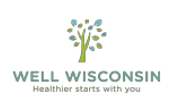 Empleados,Si es elegible, puede recibir un incentive de Wellness de $150. Debe completer estos pasos antes del 11 de octubre del 2024:Para recibir su incentive de $150:1.  Cree una cuenta en WebMD y/o inicie sessión en su cuenta existente en  https://wellwisconsin.staywell.com.2. Regístrese para una cita para su examen biométrico de salud. Siga esta guía rapida para obtener instrucciones. Los resultados se cargaran automaticamente en su portal WebMD dentro de las 2 semanas posteriors a la fecha de la cita. El lugar de la proyeccion se lleva a cabo en:UW Whitewater: James R. Connor University Center
Old Main Ballroom UC 275 A&B
800 W Main Street
Whitewater, WI 53190UW-W 2024 Fechas de proyeccion04/09/2024 8:00a – 11:30a10/02/2024 8:00a – 11:30aPóster de deteccion biometrica – como registrarse3. Complete la evaluacion de salud WebMD en linea.4. Complete una actividad en WebMD de su eleccion.Si tiene preguntas sobre como obtener su incentive o como usar el portal WebMD, comuniquese con la linea de ayuda al 1-800-821-6591 o https://webmdhealth.com/wellwisconsin/ *Todos los incentivos de Wellness que MedMD paga a los participantes de los programas de seguro de salud grupal del estado de Wisconsin se consideran ingresos imponibles para el suscriptor del plan de salud grupal y se informan a su empleador a efectos fiscales. La informacion de salud, incluidas las resouestas a la evaluacion de salud, esta protegida por la ley federal y nunca se compartira con ETC, el Programa de seguro medico grupal o su empleador. *Este evento es voluntario. No reemplaza la atencion de su medico. El examen de salud y la evaluacion de la salud no diagnostican problemas ni recomiendan tratamiento. Complete este formulario utilizando los resultados de su visita más reciente al proveedor de atención médica para obtener crédito para el programa 2023 Well Wisconsin. El formulario debe ser enviado antes del 11 de octubre del 2024. Para el chequeo de salud, puede optar por completer un examen biométrico en un sitio, materiales recolectados por usted mismo, sesiones de entrenamiento o limpieza dental en lugar de enviar este formulario. Ingrese a webmdhealth,com/wellwisconsin para aprender más.          Paso 1: Ingrese su nombre y fecha de Nacimiento          Paso 2: Ingrese los valores de detección de su visita más reciente al proveedor de atención médica.          Paso 3: Revise el idioma de consentimiento, su firma y fecha.          Paso 4: Envie el formulario antes de 10/11/2024Subirlo electónicamente de forma segura a https://www.totalwellnesshealth.com/gravity-landing/wellwi/Por Fax: 402-218-4378Enviarlo por correo a: TotalWellness, Attn: Data Team, 9320 H Court, Omaha, NE 68127 WebMD Health Services Group, Inc. cumple con las leyes federales de derechos civiles aplicables y no dicrimina por motivos de raza, color, origen nacional, edad, discapacidad o sexo.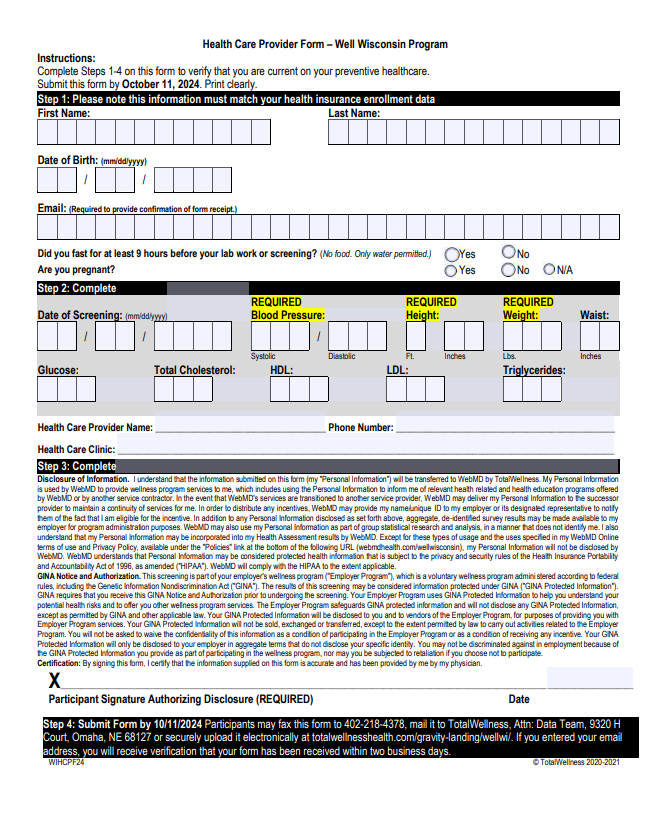 